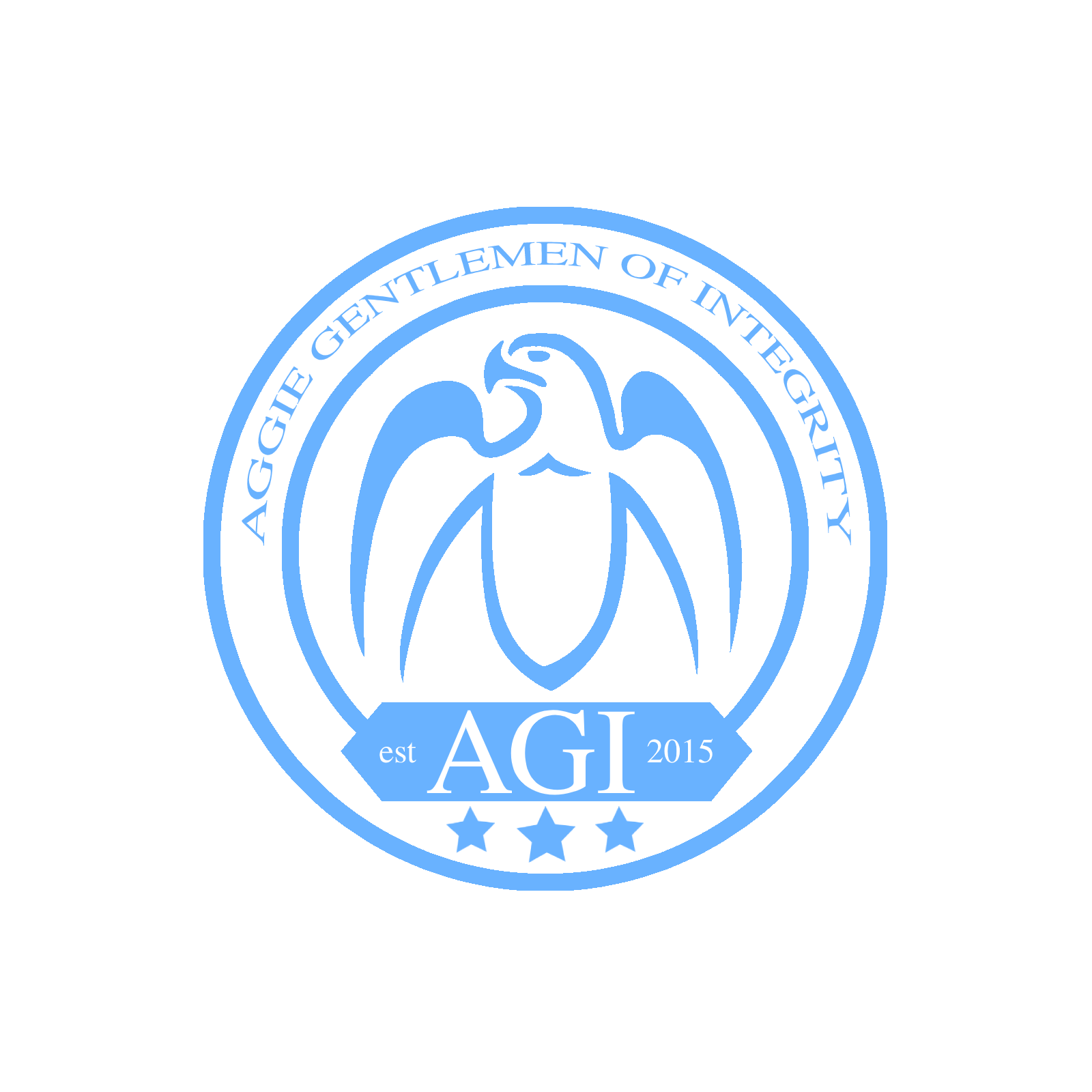 AGI Spring 2020 Recruitment ApplicationInstructions: Please type your answers onto this form and email the document to tamuagi.recruitment@gmail.com by September 13th at 11:59 pm. Please make the subject of the email “Your first name, Your last name Application”Name:Classification (Sophomore, junior etc.):UIN:Shirt Size:How did you hear about AGI?:What organizations have you been a member of in the past or are currently in?Please answer the following questions in 250 words or less. You must answer the integrity question, but only need to answer 2 of the 3 listed after it.What does integrity mean to you and what is an example of how you have used it in your life?: Please choose 2 of the following questions:What do you hope to get out of your time as a member of AGI? When is a time you had to step up as a leader and what did you learn from it?In AGI we have committees which are listed on the next page with descriptions. Please explain which committee you think you would best fit in with, and what you could contribute to it:Brotherhood: Coordinate brotherhood events that promote bonding with your AGI brothers while having a good time together. Service: Seeking out opportunities for AGI to serve the community and helping the service chair organize these events.Social: Planning and purchasing supplies for social events such as mixers with other organizations.Recruitment: Help organize and setup recruitment events at the beginning of the semester.Public Relations: Brainstorm and help design AGI apparel and help manage social media pages.Special Events: Planning and helping setup events such as tailgates and semesterly formals.Philanthropy: Work with the philanthropy chair to help increase our impact with our philanthropy, Scotty's House.PLEASE ATTACH A RESUME TO THE END OF THIS